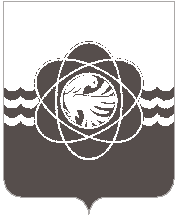 37 сессии пятого созываот 27.01.2022 № 229		В соответствии с Федеральным законом от 06.10.2003 № 131-ФЗ «Об общих принципах организации местного самоуправления в Российской Федерации»,  статьей 26 Устава муниципального образования «город Десногорск» Смоленской области, рассмотрев обращение Администрации муниципального образования  «город Десногорск» Смоленской области от  14.01.2022 № 249, протест прокуратуры г. Десногорск от 24.12.2021 № 01-08/Прдп232-21-20660026, учитывая рекомендации постоянных депутатских комиссий, Десногорский городской СоветР Е Ш И Л:Внести в Порядок предоставления земельных участков, для индивидуального жилищного строительства, отдельным категориям граждан на территории муниципального образования «город Десногорск» Смоленской области, утвержденный решением Десногорского городского Совета от 02.04.2013 № 770 (в ред. от 31.05.2016 № 221) следующее изменение: - в п. 4.4. ч. 4 слова «в течение 30 дней» заменить словами «в двухнедельный срок». Настоящее решение вступает в силу со дня его официального опубликования.О внесении изменения в Порядок предоставления земельных участков, для индивидуального жилищного строительства, отдельным категориям граждан на территории муниципального образования «город Десногорск» Смоленской области, утвержденный решением Десногорского городского Совета от  02.04.2013 № 770Председатель Десногорского городского Совета                                                А.А. ТерлецкийГлава      муниципального      образования «город Десногорск» Смоленской области                                                 А.Н. Шубин 